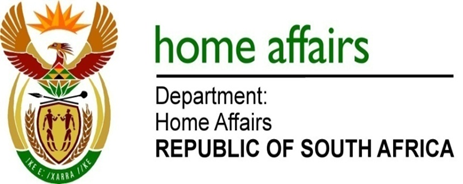 NATIONAL ASSEMBLYQUESTION FOR WRITTEN REPLYQUESTION NO. 3798Mr CD Matsepe (DA) ask the Minister of Home Affairs:(a) What were the reasons for suspending a certain official (details furnished) in her department, (b) what is the total cost of legal fees related to the suspension and (c) who is liable for the payment of the legal fees?												NW4296EREPLY: I have no knowledge of the reasons for the suspension of the relevant official in the Department, as I was not involved in the matter. (b) audited figures are still being awaited to date, (c) The matter was work related, as such, relevant department has shouldered the legal fees  